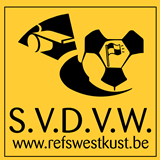 Seizoen 2022-2023  Pronostiek Voor alle leden! Schrijf dit over of druk deze pagina af! Ingevuld exemplaar terugbezorgen aan de pronostiekverantwoordelijke via mail uiterlijk tegen vrijdag 10/02/2023  om 12u00  naar pronostiek@refswestkust.beNaam : Schiftingsvraag : ……………… gemaakte doelpunten in die wedstrijdenDatumReeksWedstrijd1,2 of XUitslag10/02/2023Jupiler Pro LeagueClub Brugge - Union12/02/2023Jupiler Pro LeagueKRC Genk - Antwerp11/02/2023Challenger Pro LeagueLommel SK – Lierse K.12/02/2023Challenger Pro LeagueBeerschot - RWDM11/02/20232 Nationale VL AKSV Oudernaarde – Westhoek11/02/20231 Provinviale  KSV Diksmuide – Deerlijk Sport12/02/20232 Provinciale AKFC Poperingen - Vlamertinge11/02/20233 Provinciale BMerkem - Keiem12/02/20234 Provinciale AKWS Adinkerke - Bulskamp12/02/2023Reg. Reserven AWS Adinkerke – FA Nieuwpoort